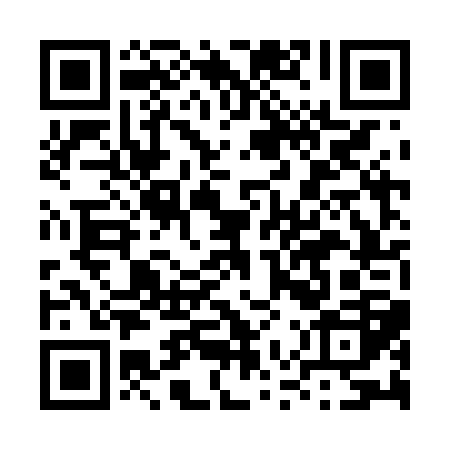 Ramadan times for Bigaolarey, CameroonMon 11 Mar 2024 - Wed 10 Apr 2024High Latitude Method: NonePrayer Calculation Method: Muslim World LeagueAsar Calculation Method: ShafiPrayer times provided by https://www.salahtimes.comDateDayFajrSuhurSunriseDhuhrAsrIftarMaghribIsha11Mon5:005:006:0912:103:276:126:127:1712Tue4:594:596:0912:103:266:126:127:1713Wed4:594:596:0812:103:266:126:127:1714Thu4:584:586:0812:103:256:126:127:1715Fri4:584:586:0712:093:256:126:127:1716Sat4:574:576:0712:093:246:126:127:1717Sun4:574:576:0612:093:236:126:127:1718Mon4:564:566:0612:083:236:116:117:1719Tue4:564:566:0512:083:226:116:117:1720Wed4:554:556:0512:083:216:116:117:1721Thu4:554:556:0412:083:216:116:117:1722Fri4:544:546:0412:073:206:116:117:1723Sat4:544:546:0312:073:196:116:117:1724Sun4:534:536:0212:073:186:116:117:1725Mon4:524:526:0212:063:186:116:117:1626Tue4:524:526:0112:063:176:116:117:1627Wed4:514:516:0112:063:166:116:117:1628Thu4:514:516:0012:063:156:116:117:1629Fri4:504:506:0012:053:146:116:117:1630Sat4:504:505:5912:053:146:116:117:1631Sun4:494:495:5912:053:136:116:117:161Mon4:484:485:5812:043:126:116:117:162Tue4:484:485:5812:043:116:106:107:163Wed4:474:475:5712:043:106:106:107:164Thu4:474:475:5712:033:096:106:107:165Fri4:464:465:5612:033:086:106:107:166Sat4:464:465:5612:033:086:106:107:167Sun4:454:455:5512:033:076:106:107:168Mon4:444:445:5512:023:066:106:107:169Tue4:444:445:5412:023:056:106:107:1610Wed4:434:435:5412:023:046:106:107:16